UGEC March 28, 2019 meetingAgendaApproval of minutes from 21 February 2019 meetingUGEC_Minutes_21Feb2019.docx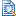 Proposal Submissions:College of Liberal Arts (Tanya Sharon):Addition of HIS 201 to gen ed optionsHIS_201_GenEdAddition_mar_17_19_UGEC.docxCLA HIS 201 Addition.pdfF17_HIS_201_Dowling_syllabus.pdf Addition of HIS 225 to gen ed optionsHIS_225_GenEdAddition_mar_17_19_UGEC.docxCLA HIS 225 Addition.pdfHIS_225_Syllabus_for_UGEC.docxRevision of INT 101INT_101_GenEdAddendum_mar_6_19_mdb_fin.docxCLA INT 101 Revision.pdf Revision of INT 201INT_201_GenEdAddendum_mar_6_19_mdb_fin.docxCLA INT 201 Revision.pdfRevision of INT 301INT_301_GenEdAddendum_mar_17_19_UGEC.docxCLA INT 301 Revision.pdfOther Business